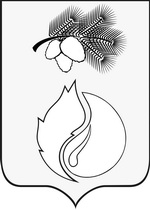 АДМИНИСТРАЦИЯ ГОРОДА КЕДРОВОГОПОСТАНОВЛЕНИЕТомская областьг. КедровыйС целью приведения в соответствие муниципальной правовой базы в соответствии с Федеральным законом от  27.07.2010 №210-ФЗ «Об  организации предоставления государственных и муниципальных услуг» ПОСТАНОВЛЯЕТ:	1. Считать утратившими силу постановления Администрации города Кедрового:	- от 12.03.2014 №79 «Об утверждении административного регламента по предоставлению муниципальной услуги «Передача гражданами приватизированных жилых помещений, принадлежащих им на праве собственности и свободных от обязательств третьих лиц жилых помещений в муниципальную собственность, и заключение с этими гражданами договоров социального найма»;	- от 07.05.2014 №200 «О внесении     изменений     в   постановление    Администрации  города  Кедрового от  12.03.2014 №  79    «Об   утверждении   административного регламента                 по предоставлению муниципальной  услуги   «Передача  гражданами приватизированных         жилых помещений, принадлежащих им на праве собственности и свободных  от  обязательств  третьих лиц  жилых помещений в муниципальную собственность, и   заключение с  этими  гражданами   договоров социального найма»; 	- от 22.05.2015 №293 «О внесении     изменений     в   постановление    Администрации  города  Кедрового от  12.03.2014 №  79    «Об   утверждении   административного регламента                 по предоставлению муниципальной  услуги   «Передача  гражданами приватизированных         жилых помещений, принадлежащих им на праве собственности и свободных  от  обязательств  третьих лиц  жилых помещений в муниципальную собственность, и   заключение с  этими  гражданами   договоров социального найма»; 	- от 25.05.2016 №334 «О внесении     изменений     в   постановление    Администрации  города  Кедрового от  12.03.2014 №  79    «Об   утверждении   административного регламента                 по предоставлению муниципальной  услуги   «Передача  гражданами приватизированных         жилых помещений, принадлежащих им на праве собственности и свободных  от  обязательств  третьих лиц  жилых помещений в муниципальную собственность, и   заключение с  этими  гражданами   договоров социального найма»; 	- от 28.06.2017 №314 «О внесении     изменений     в   постановление    Администрации  города  Кедрового от  12.03.2014 №  79    «Об   утверждении   административного регламента                 по предоставлению муниципальной  услуги   «Передача  гражданами приватизированных         жилых помещений, принадлежащих им на праве собственности и свободных  от  обязательств  третьих лиц  жилых помещений в муниципальную собственность, и   заключение с  этими  гражданами   договоров социального найма»; 	- от 07.06.2018 №307 «О внесении     изменений     в   постановление    Администрации  города  Кедрового от  12.03.2014 №  79    «Об   утверждении   административного регламента                 по предоставлению муниципальной  услуги   «Передача  гражданами приватизированных         жилых помещений, принадлежащих им на праве собственности и свободных  от  обязательств  третьих лиц  жилых помещений в муниципальную собственность, и   заключение с  этими  гражданами   договоров социального найма»; 	- от 03.10.2018 №479 «О внесении     изменений     в   постановление    Администрации  города  Кедрового от  12.03.2014 №  79    «Об   утверждении   административного регламента                 по предоставлению муниципальной  услуги   «Передача  гражданами приватизированных         жилых помещений, принадлежащих им на праве собственности и свободных  от  обязательств  третьих лиц  жилых помещений в муниципальную собственность, и   заключение с  этими  гражданами   договоров социального найма»; 	- от 06.02.2020 №54 «О   внесении     изменений     в   постановление    Администрации  города  Кедрового от  12.03.2014 №  79    «Об   утверждении   административного регламента                 по предоставлению муниципальной  услуги   «Передача  гражданами приватизированных         жилых помещений, принадлежащих им на праве собственности и свободных  от  обязательств  третьих лиц  жилых помещений в муниципальную собственность, и   заключение с  этими  гражданами   договоров социального найма»; 	- от 29.07.2020 №271 «О внесении     изменений     в   постановление    Администрации  города  Кедрового от  12.03.2014 №  79    «Об   утверждении   административного регламента                 по предоставлению муниципальной  услуги   «Передача  гражданами приватизированных         жилых помещений, принадлежащих им на праве собственности и свободных  от  обязательств  третьих лиц  жилых помещений в муниципальную собственность, и   заключение с  этими  гражданами   договоров социального найма».2. Постановление вступает в силу со дня официального опубликования.3. Опубликовать постановление в Информационном бюллетене городского округа «Город Кедровый», разместить на официальном сайте Администрации города Кедрового в информационно-телекоммуникационной сети «Интернет»: http://www.kedradm.ru.4. Контроль за исполнением настоящего постановления возложить на Первого заместителя Мэра города Кедрового.Мэр города Кедрового                                                                                               Н.А. Соловьева Денисенко Наталья Николаевна8 (38250) 35 768______17 августа_____2022 г.№ __206____